Addendum A The map of the Event Venue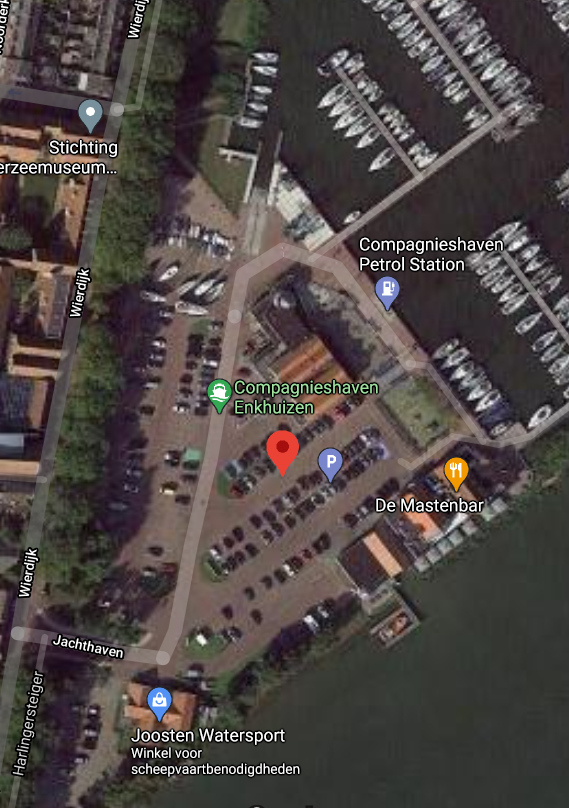 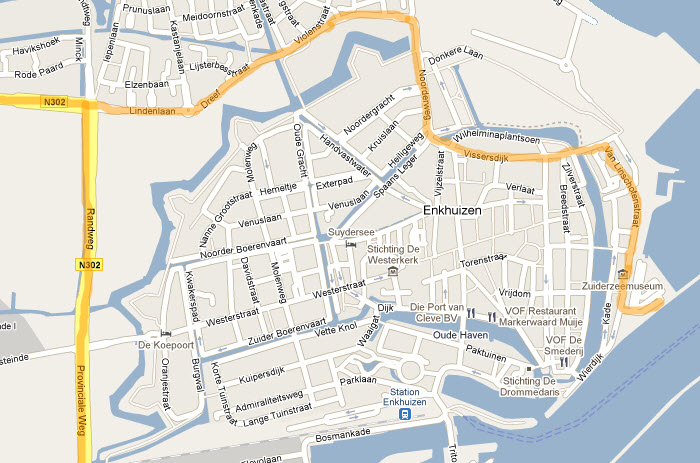 